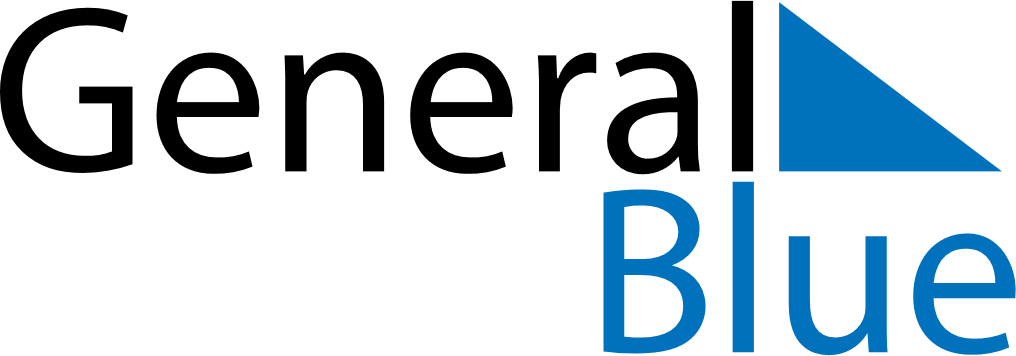 October 2019October 2019October 2019ArmeniaArmeniaSUNMONTUEWEDTHUFRISAT123456789101112Translator’s Day13141516171819202122232425262728293031